Hrvatska bajkovnica - ZLATNA JABUKA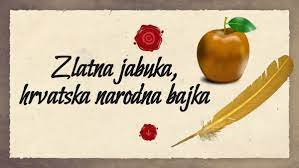 CZFVHVIZNUNEQKMPGOXDEKSXCXQRJKNETOMVHUIOŽGANOESUHWEVYDWAVCIHSTUDENACVARLJSKAJRABNVOIHPYNITRPTOMLSJCHNEDJBJAKLYLADZAVNXŠEJITUNCRFMDKTZAQOTILAGŽASVAZDAZDENACSTUDENACOTPRTIŽGANOŽGALISIROMAŠKANADVORFRCNUTISTEKLINETOMBARJAK